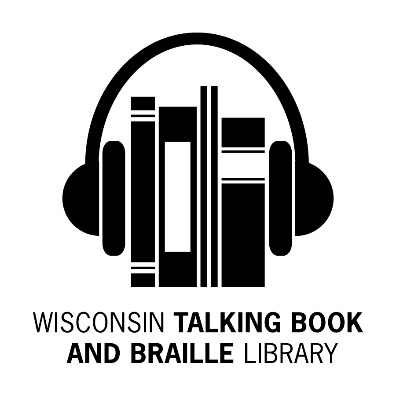 What’s Been Happening at WTBBL! Hello Readers!Thank you to the 596 people who completed our 2016 survey. We appreciate your feedback. The entire report is posted on our website. Here are some results:85% of the survey respondents have contacted WTBBL in the past year. 77% contact WTBBL by phone. 69% responded Excellent and 24% Very Good when asked about their satisfaction with WTBBL interactions.Respondents find out about WTBBL through Professional Referrals (43%) or Friend/Family = 28%, so please keep telling others about the service. 27% have used WTBBL for over 10 years; 16% for 6-10 years; 37% for 2-5 years; and 19% for a year or less.98% use Digital Books and 21% use Magazines.Only 28% use the Internet; 55% do not use the Internet; and 17% have someone using it for them. The six winners of the drawing survey were: Donnajean H., Cathy Z., Audrey F., Leone S., Becky B. and Cindy A. If you have a question for us, WTBBL is just a phone call or email away.In this newsletter, we introduce you to many new Audio-Described DVDs and newly recorded Wisconsin books. FYI – if you use the Internet or have someone to help you use it, ask us for your login/password to search and request titles easily. WTBBL’s Web OPAC is found at:  webopac.klas.com/wi1aopac. Stay warm. Keep reading and talking about us to your friends, 	LindaHeading Home to Wisconsin?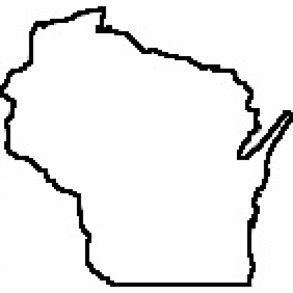 If you are coming home to Wisconsin after spending the winter somewhere warm, please let us know to send your materials to your home address. We can send items to other states if you live elsewhere temporarily. Mailing as Free MatterPlease note that you may send completed order forms to WTBBL without using a stamp. In the top right hand corner write Free Matter for the Blind or Handicapped. In order to mail items to WTBBL without a stamp, do not seal the envelope. Write your return address on the envelope or affix a mailing label in the upper left hand corner of the envelope. New Audio Described DVDsYou may ask, “What is audio description?”Audio description is a narration service that attempts to describe what a sighted person takes for granted when watching a movie or TV show. Audio description describes new scenes, settings, costumes, and body language. These descriptions are said before or after the dialogue and will not interrupt the story.WTBBL has audio described movies and TV shows available on DVD and VHS. You may check out three movies for one month. The movies will be mailed to you in an oversized plastic container. The DVDs and VHS will play on a standard DVD player or VCR. The audio description turns on automatically with a VHS movie. To turn on Audio Description on a DVD, move from  the Main Menu to Settings (or Other Languages) and Select the Audio Described Option. WTBBL recently added over 50 new audio described DVDs to our library collection and created a new WTBBL supplemental catalog available from us in large print, braille, or digital cartridge format. Please keep the previous catalogs.  Here are some of the new DVDs by genre:Action:DVD00887 The Revenant DVD00893 Deadpool DVD00895 Point Break (2016)DVD00904 Ghostbusters (2016)DVD00908 CreedChildren’s:DVD00873 Finding Dory DVD00874 Goosebumps DVD00875 The Good DinosaurDVD00876 ZootopiaDVD00877 The Jungle Book (2016)Comedy:DVD00886 Sausage PartyDVD00888 SistersDVD00891 KeanuDVD00902 Daddy’s HomeDocumentary:DVD00880 Dick Cavett’s VietnamDVD00882 Animal ReunionsDVD00883 Moose, Life of a Twig EaterDVD00885 Jamestown’s Dark WinterDrama:DVD00879 Miracles from Heaven DVD00892 Straight Outta ComptonDVD00899 The Lady in the VanDVD00901 Me Before You Science Fiction:DVD00897 Captain America: Civil WarDVD00898 X-Men: ApocalypseDVD00903 Teenage Mutant Ninja Turtles (2014)DVD00922 Star Wars. Episode VII, The Force AwakensAudio described movies may be purchased from such places as Amazon or Walmart. An audio description track will be listed in the details along with any foreign language track options for the DVD. To search for DVDs to purchase, go to the American Council of the Blind’s Audio Description Project website:www.acb.org/adp/dvdsalpha.htmlBreath Switch for Digital PlayerNLS is introducing a breath switch compatible with the standard and advanced digital player. It is intended for library users that are unable to use the buttons on the digital player. The USB breath switch provides control of all functions of the digital player using Sip and Puff actions. It does not control the power button, so the player will need to be plugged in during use. The breath switch comes with a shirt clip, removable mouth tube, and inline moisture filter. 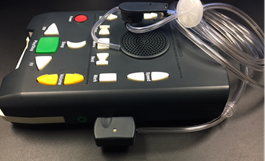 You may request an application for the breath switch from WTBBL. It will need to be completed by a certifying authority (medical or educational professional) and returned to WTBBL. We will send the application to NLS and a breath switch will be sent to you.WTBBL OutreachSpring is coming and WTBBL is signing up to exhibit at upcoming events throughout the state. We enjoy exhibiting at resource fairs, conferences, and local events. We also provide speakers for events at support groups, nursing homes, senior centers, schools, and libraries throughout Wisconsin. Here are some places we will be this spring:- MS Summit in Pewaukee - Diabetes Education Conference in Madison- Kenosha County Transition Resource Fair- Collaborative Vision Conference in Stevens Point- Walk MS in Sheboygan- 15th Annual Braille Games in MilwaukeePlease contact Becky, WTBBL’s Outreach Librarian, to schedule a speaker or ask WTBBL to exhibit at your event. You can contact Becky at 414-286-6918 or email ramanz@milwaukee.gov. New Wisconsin Titles Available ABLE (Audio & Braille Literacy Enhancement) has produced more Wisconsin books for your reading pleasure. These titles will also be available on BARD.Recent additions include: DBC04704 North of the Tension Line by J. F. Riordan - Fiona Campbell is a newcomer to Ephraim, a small resort town located on the Door County peninsula in Wisconsin. Beyond Ephraim, on the tip of the peninsula is the less-populated Washington Island. On a dare, Fiona agrees to spend a winter in frigid isolation in a decrepit old Washington Island house. 2014. Fiction.DBC04708 The Milwaukee Mafia: Mobsters in the Heartland by Gavin Schmitt- This is an exhaustive look at the Sicilian underworld of Milwaukee, Wisconsin, which is also referred to as the Milwaukee Mafia. 2015. History. Non-fiction.DBC04740 Meet Me Halfway: Milwaukee Stories by Jennifer Morales- The untold stories of the people in a Milwaukee multicultural neighborhood that are struggling to find a common ground. 2015. Fiction.DBC08191 The Missing Kennedy : Rosemary Kennedy and the Secret Bonds of Four Women by Elizabeth Koehler-Pentacoff- Rosemary Kennedy, missing member of the Kennedy family, was sent to St. Coletta of Wisconsin, a Catholic home for the mentally ill after undergoing a failed lobotomy procedure. 2016. Non-fiction.DBC08192 The Coincidence of Coconut Cake by Amy E. Reichert-  A fascinating love story of how mix-ups, fate, and a struggling restaurant in downtown Milwaukee, Wisconsin can bring two people closer together by the power of                   food. Includes recipes. 2015. Fiction.DBC08193 Curly Lambeau: Building the Green Bay Packers by Stuart Stotts- Biography of the football legend, Earl "Curly" Lambeau. Badger Biographies Series. 2007. Grades 4-7. Non-fiction.DBC08207 Polka Heartland: Why the Midwest Loves to Polka by Rick March - Polka Heartland explores the origin of the Midwest's favorite music genre and its continuing influence on modern-day musicians. 2015. History. Non-fiction.DBC08209 Dr. Kate: Angel on Snowshoes by Rebecca Hogue Wojahn- Biography of the life of Kate Pelham, describing her success of building a hospital in Northern Wisconsin with the help from the Million Penny Paraders. Badger Biographies Series. 2009. For Grades 4-7. Non-fiction.DBC08211 Les Paul: Guitar Wizard by Bob Jacobson- Biography of Les Paul, a guitarist and inventor, discussing his early successes as a musician and his partnership with Mary Ford. Part of the Badger Biographies Series. 2012. For Grades 4-7. Non-fiction.DBC08213 Richard Bong: World War II Flying Ace by Pete Barnes- Biography of Richard Bong, the greatest World War II air hero from northern Wisconsin. Badger Biographies Series. 2009. For Grades 4-7. Non-fiction.DBC08219 The Fathers We Find: The Making of a Pleasant, Humble Boy by Charles P. Ries- A humorous, coming-of-age story about Chuck's upbringing in the farm fields of Southeastern Wisconsin. 2015. Fiction.DBC08227 Dead Loudmouth: Loon Lake Fishing Mystery, Book 16 by Victoria Houston- Chief Ferris deputizes her close friend "Doc" Osbourne to assist in the murder at a local gentlemen's club in Loon Lake, Wisconsin. As things get complicated, Osbourne's granddaughter goes missing. 2016. Mystery Fiction.DBC08233 Harley and the Davidsons: Motorcycle Legends by Pete Barnes- Biographical story of Bill Harley, Arthur Davidson, Arthur's brothers William and Walter and their development of the Harley-Davidson motorcycle in Wisconsin.  Badger Biographies Series. 2007. For Grades 4-7. Non-fiction.DBC08241 Tents, Tigers, and the Ringling Brothers by Jerry Apps- Biographical story of Al Ringling and his six brothers and their creation of the Ringling Brothers Circus in Wisconsin.  Badger Biographies Series. 2006. For Grades 4-7. Non-fiction.The Wolfner Talking Book and Braille Library in Missouri has recorded a book that takes place in Wisconsin.DBC06462 The Exploding Elephant by Joel Vance- Teenager Bobby follows his uncle’s yellow lab around the small resort town of Birch Lake, Wisconsin to see where he goes and what he does. Then he continues to have adventures and misadventures involving his many relatives, town characters, and even a few strangers. 2015. Fiction.WTBBL Adult Book Club On Tuesday, October 25th, the WTBBL Book Club discussed the book Orphan Train by Christina Baker Kline (DB76746 / Available on BARD). We enjoyed learning about Vivian’s childhood and life as a young woman interspersed with the story unfolding in the present day. We learned about the history of the orphan train movement and discussed how it affected families and the workforce. On Tuesday, December 13th, we discussed the book Still Alice by Lisa Genova (DB68429 / Available on BARD). We compared the book with the movie (available as audio described DVD00826) and pointed out some of the differences between the two. We discussed how Alice’s husband, children, and coworkers reacted differently to her diagnosis and how it affected her personal and professional relationships in different ways.Next we discussed the book Shutter Island by Dennis Lehane (DB56046 / Available on BARD). The book club members held strong opinions on this book. Some loved it, some hated it, and some enjoyed it until the conclusion. We had a lively discussion interpreting how different storylines tied together in this psychological thriller. On Tuesday, April 4th, we will discuss Rosemary: The Hidden Kennedy Daughter by Kate Clifford Larson (10 hours 3 minutes) DB83946 / Available on BARD.-Historian profiles the little-known older sister of President John F. Kennedy, whose intellectual disabilities were kept secret. Using diaries and correspondence, school and doctors’ letters, and family interviews, the author details the care Rosemary received and the decision to lobotomize her at age 23. Bestseller. Biography. 2015.On Tuesday, June 20th, we will discuss A Man Called Ove by Fredrik Backman (9 hours 7 minutes) DB84392 / Available on BARD.- Ove has always been a grumpy man, and when he loses his wife and his job, he decides to commit suicide. But a lively family of new neighbors and a stray cat might give Ove a reason to keep living. First published in Swedish in 2012. Human Relationships—Fiction. Bestseller.The book club meets on the phone using a toll free phone number, every other month on a Tuesday.  There are two sessions from which to choose: 1:30 to 2:30 pm or from 6:30 to 7:30 pm.  The same book is discussed at both sessions. For more information or to sign up, please contact Becky at 414-286-6918 or email ramanz@milwaukee.gov. A Tale of Two Soldiers Book Talk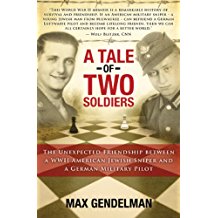 In honor of Veteran’s Day and Military Family Month, we held a special book talk for A Tale of Two Soldiers by Max Gendelman (DBC04701 / Available on BARD). The author’s daughter, Nina Edelman, joined our book club for the day. Ms. Edelman shared childhood memories and stories about her American Jewish G.I. father Max and his friend Karl, a lieutenant in the German Luftwaffe. We were quite interested to hear details on Ms. Edelman’s visit to Linda, Germany where she saw firsthand the site where Max and Karl met.Facebook Pages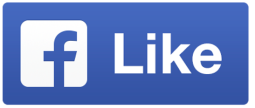 Wisconsin Talking Book and Braille Library and the National Library Service for the Blind and Physically Handicapped have Facebook pages.  Log onto Facebook, find and like us today!Keep Your BARD Account ActiveIn order to remain active with WTBBL, please remember to check out one book each year or subscribe to a magazine. Likewise, if you have a BARD account, please remember to download one book or magazine on BARD every year. You may also download Web Braille, the latest issue of Talking Book Topics, search the most popular books and view the recently added books and magazines from the last 30 days. If you move to another state, you can keep your current BARD account when you transfer your service to a new Talking Book and Braille Library.You can update your email address for BARD from the BARD Main Page.  Choose Update Account Settings then Change Your E-Mail Address. Once you change your email address, you will be required to change your password to protect your account.BARD Express is Available!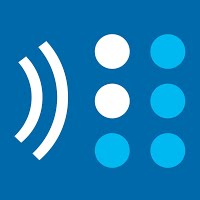 BARD Express provides NLS patrons with an easy way to: browse audio books and magazines; download them to your Windows-based computer; and transfer them to an NLS cartridge. BARD Express simplifies the process by providing a menu-driven interface, usable with as few as four keys, while providing advanced functionality for the more adventurous user. BARD Express will not run on Macintosh computers. BARD Express will also categorize your downloads by books, magazines, read items, and unread items for easy sorting. Here’s a link to download the software and getting answers to your Frequently Asked Questions (FAQs) about BARD Express: nlsbard.loc.gov/nlsbardprod/NLS/FAQ.html#BARDExpress. You may also search for BARD Express on https://youtube.com and view some tutorials made by NLS. New Series to TryAs some series come to an end or you find yourself waiting for the next book to be published, sometimes we are lucky to have our favorite authors start new series. If you like the Women’s Murder Club series by James Patterson, you should try his NYPD Red series.If you were a big fan of the Sookie Stackhouse books by Charlaine Harris, give her Midnight, Texas trilogy a try.If you wonder what J.K. Rowling is writing after her much beloved Harry Potter series, try her Cormoran Strike series written under the pen name Robert Galbraith. If you enjoyed the Parable, Montana series by Linda Lael Miller, try her new series about the Carsons of Mustang Creek.If you loved the Cedar Cove series by Debbie Macomber, give her New Beginnings series a try.If you are looking for more Hercule Poirot stories by Agatha Christie, you will be happy to try the new Hercule Poirot mysteries by Sophie Hannah.Talking Book Topics CartridgeNLS now sends Talking Book Topics on digital cartridge with the paper order form. Formerly the large print paper order form was sent separately. Patrons now receive a cardboard container with both the cartridge in its plastic mailing case and the paper order form. There is a sticker mailing label on the plastic case instead of the usual mailing card. You can recycle the cardboard box. It is not needed to return the cartridge. Make your selections on the order form and mail it to WTBBL. Return the plastic mailing case in the mail.    Holiday & Post Office ClosingsApril 14th WTBBL Closed (Easter)May 29th WTBBL Closed (Memorial Day)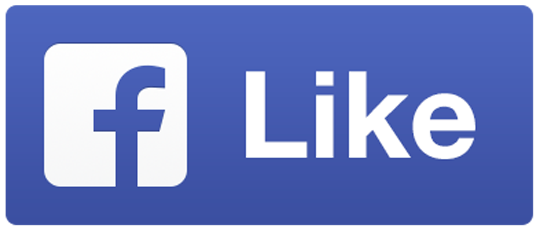 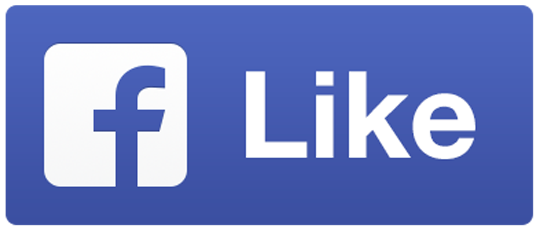 July 4th WTBBL Closed (Independence Day)September 4th WTBBL Closed (Labor Day)October 9th No Mail (Columbus Day)November 10th No Mail (Veterans Day)November 23rd & 24th WTBBL Closed (Thanksgiving)December 22nd-25th WTBBL Closed (Christmas Eve & Christmas Day)December 29th-January 1st, 2018WTBBL Closed (New Year’s Eve & Day)Wisconsin Talking Book and Braille Library813 W. Wells St. Milwaukee, WI 53233-1436FREE MATTER FOR THE BLIND OR HANDICAPPED